Opavia se obouvá do sušenek
Obuv od výrobce tenisek Tikoki se sušenkovým potiskem má prohloubit vztah značky s mladší generacíV rámci letní kampaně rozdá producent značky Opavia, společnost Mondelēz International, 100 kusů tenisek Praha 9. července 2018 – Soutěž o speciální edici tenisek připravila pro své zákazníky značka sušenek a oplatek Opavia. Sportovní obuv pro ni vyrábí producent Tikoki, který pro potisk na míru vyrobené kolekce využívá motivy polomáčených sušenek, esíček, oplatek a dalších produktů z portfolia Opavia. Letní kampaň má název „Stylové léto s Opavií“ a propojuje moderní design obuvi šité tradičními metodami se sušenkami značky Opavia, které ve svém logu nesou datum 1840, což odpovídá roku založení tradice pečení sušenek v Opavě. Soutěž o 100 kusů tenisek proběhne prostřednictvím sociální sítě Facebook. Kampaň bude viditelná od začátku července až do konce prázdnin.„Vybrali jsme do soutěže produkt, o kterém jsme přesvědčeni, že bude pro naše zákazníky dostatečně originální a zároveň skutečně využitelný, nositelný i pohodlný,“ říká Lydia Baránková, manažerka značky Opavia. „Tenisky se sušenkovým potiskem mají tvar oblíbených sportovních bot, každý pár přitom z výroby vychází jako jedinečný. Jsou z přírodních materiálů, bavlny a kaučuku. Kampaní chceme oslovit právě mladší generaci a spojení s tímto produktem, který stejně jako naše sušenky staví na tradici, se nám k tomu jeví jako vhodné.“ Na projektu bude Opavia spolupracovat s řadou influencerů, kteří kampaň podpoří na svých sociálních sítích. Značka Opavia je nejznámější značkou sušenek a oplatek na českém trhu. Podle rozsáhlých spotřebitelských průzkumů, které si její výrobce, společnost Mondelēz International, nechala zpracovat, si s ní zákazníci pojí pozitivní emoce a myšlenky na rodinu a dětství. Už řadu let je používána jako takzvaná zastřešující značka, pod kterou spadá řada brandů z portfolia plněných a suchých sušenek, formovaných oplatek a plněných oplatek, známých na českém a slovenském trhu. Produkty s touto značkou se vyrábějí ve třech českých továrnách; na nejmodernějších linkách ve výrobních závodech v Opavě a v Lovosicích, a tradiční výrobou s velkým podílem ruční práce v Mariánských Lázních. Většina produkce oplatek a sušenek s logem Opavia pochází z České republiky, část je vyráběna také v zahraničních továrnách.Spolupráci s Tikoki a zapojení celebrit a infuencerů má na starosti agentura PR.Konektor. Realizaci doprovodné in-store kampaně připravili v Garp International. V ní značka představí designové čajové podtácky vyjadřující rodinnou pohodu podle designu české herečky Ester Janečkové a slovenské herečky a designérky Kristýny Farkašové. Podtácky budou k nákupu produktů dostupné zdarma ve vybraných řetězcích. Komunikaci na Facebooku a Instagramu zastřešuje digitální agentura Peppermint, nákup médií zajišťuje Carat.  Tiskové zprávy společnosti Mondelez International v České republice a na Slovensku najdete zde: http://www.mynewsdesk.com/cz/mondelez-cz-skO společnosti Mondelez Czech Republic s.r.o.Společnost Mondelez Czech Republic s.r.o. je součástí skupiny společností Mondelēz International, která je předním světovým výrobcem čokolády, sušenek, žvýkaček a bonbonů. Skupina v současné době zaměstnává téměř 100 tisíc zaměstnanců a své výrobky prodává ve 165 zemích světa. Mezi její nejznámější značky patří čokoláda Milka a Cadbury, sušenky Oreo a LU nebo žvýkačky Trident. Do portfolia produktů na českém a slovenském trhu patří značky BeBe Dobré ráno, Brumík, Fidorka, Figaro, Halls, Kolonáda, Miňonky, TUC či Zlaté. Mondelēz International je v České republice a na Slovensku jedničkou ve výrobě sušenek a čokoládových cukrovinek. Ve čtyřech továrnách, dvou obchodních jednotkách a centru sdílených služeb zaměstnává téměř 2,5 tisíce lidí. Obchodní zastoupení firmy zde prodává 430 produktů pod 19 značkami. Více na www.mondelezinternational.com, www.facebook.com/mondelezinternational a www.twitter.com/MDLZ.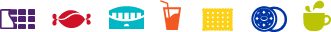 Kontakt:David Horákdavid.horak@prkonektor.cz 736 499 471Gabriela Bechynskágabriela.bechynska@mdlz.com775 038 045